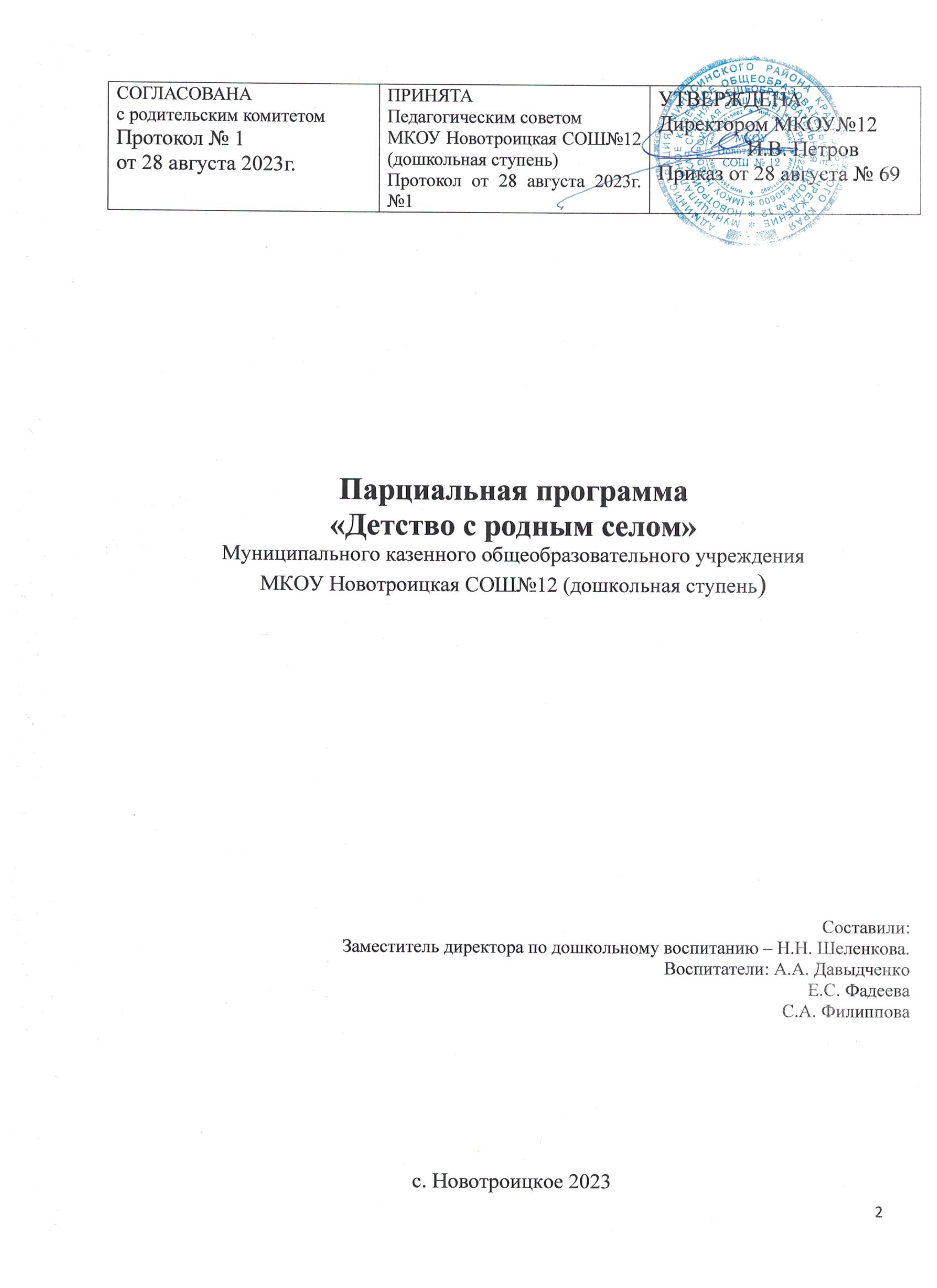 СодержаниеОБЩИЕ ПОЛОЖЕНИЯНастоящая парциальная программа по ознакомлению с родным краем для детей дошкольного возраста (от 2 до 7 лет) (далее - Программа) разработана в соответствии с требованиями ФГОС ДО, Законом Красноярского края «О краевом (национально-региональном) компоненте государственных образовательных стандартов общего образования в Красноярском крае», образовательной программой МКДОУ Новотроицкий детский сад (далее - МКДОУ) и ориентирована на специфику национально-культурных, социальных, природных условий, в которых осуществляется образовательный процесс ДОУ.В настоящее время разработка инновационных подходов к нравственно- патриотическому воспитанию детей дошкольного возраста является приоритетным направлением в теории и практике отечественного образования: ведь именно в таком раннем возрасте закладываются глубинные основы нравственности и патриотизма, формируется чувство любви и бережного отношения детей к природе родного края и посёлка. Восприимчивость детей дошкольного возраста к данному содержанию обуславливает необходимость разработки системы формирования нравственно-патриотического воспитания дошкольников.В содержании ФГОС отмечается острая необходимость активизации процесса воспитания нравственно-патриотических качеств у дошкольника. В соответствии с приказом Минобрнауки России от 17.10.13г. №1155 «Об утверждении федерального государственного образовательного стандарта дошкольного образования» в содержание образовательной программы дошкольного учреждения входит образовательная область «Социально- коммуникативное развитие». Содержание данной области направлено на усвоение детьми норм и ценностей, принятых в обществе, включая моральные и нравственные ценности, формирование представлений о малой родине и Отечестве, представлений о социокультурных ценностях народа, об отечественных традициях и праздниках, формирование уважительного отношения и чувства принадлежности к своей семье и к сообществу детей и взрослых.ФГОС рассматривает учет регионального компонента как необходимое условие вариативности дошкольного образования. Основой в воспитании у дошкольников гражданских чувств являются накопление детьми социального опыта жизни в своем Отечестве. И, прежде всего, необходимо дать детям понимание, что великая страна начинается с малой Родины – с того места, где ты родился и живешь. Содержанием регионального компонента в Красноярском крае в сфере образования является патриотическое воспитание. Патриотическое воспитание традиционно считается одним из основных путей формирования личности. В понятие «патриотическое воспитание» заложено формирование человека с определенными духовно-нравственными ориентирами.Концепция развития патриотического воспитания в Красноярском крае (№ 95-уг от 04.04.2022) ориентирована на все социальные слои и возрастные группы граждан России и определяет подходы к развитию целостной государственной системы патриотического воспитания в Красноярском крае.Системный анализ научных источников, посвященных изучению проблемы патриотизма и особенностей его формирования, позволил сформулировать обобщенное определение, которого мы придерживаемся в нашей работе: патриотизм - это совокупность социальных, исторически обусловленных явлений духовной жизни народа, являющихся непосредственным результатом общественного влияния, воздействия окружающего мира и воспитательной работы.Ряд исследователей отмечает, что формирование понимания культурного наследия и нравственно-патриотических качеств необходимо начинать именно в дошкольном возрасте. Это обусловлено тем, что данный период развития является сензитивным к эвристическому познанию окружающего мира формированию элементарных мировоззренческих основ, необходимых для дальнейшего развития нравственных и духовных качеств.Собственный опыт педагогической деятельности позволяет нам утверждать, что дошкольный возраст - это действительно время «благодатной почвы», поскольку в этот период у педагога есть уникальная возможность применить свой богатый инструментарий для систематического и последовательного нравственного воспитания детей, ведь дошкольники очень любознательны, отзывчивы и восприимчивы. Они легко откликаются на любые инициативы, умеют искренне сочувствовать и сопереживать. В этот период у маленького человека происходит формирование духовных основ, приобретается опыт проявления эмоций, чувств, развивается мышление, протекают процессы социальной адаптации в обществе и осознания себя в окружающем мире. Именно этот отрезок жизни является наиболее благоприятным для эмоционально-психологического воздействия, что обеспечивает успех грамотной организации нравственно-патриотических качеств. Яркие впечатления от красоты природы Красноярского края и величия отечественной истории, полученные в детстве, как правило остаются в памяти человека на всю жизнь, тем самым формируя у ребенка черты характера, способствующие его становлению как патриота и нравственно развитого индивида в целом.Современные требования к организации образовательного процесса в дошкольном образовательном учреждении с учетом региональных особенностей вызывают необходимость создания педагогами дошкольных образовательных учреждений дополнительных образовательных программ, помогающих педагогам и родителям осуществлять нравственно-патриотическое развитие дошкольников.Обобщение теоретического материала в области педагогики формирования патриотизма и анализ передовой педагогической практики позволил разработать парциальную образовательную программу нравственно-патриотического воспитания детей от 2-х до 7 лет «Наш Красноярский край» (далее - Программа).Программа по ознакомлению с родным краем для детей дошкольного возраста (от 2 до 7 лет) «Детство с родным селом» дополняет образовательную программу МКДОУ.Программа разработана в соответствии с требованиями основных  нормативных документов:Федеральный закон от 29.12.2012 № 273-ФЗ «Об образовании в Российской Федерации».2. Федеральный государственный стандарт дошкольного образования, утвержденный приказом Минобрнауки России от 17.10.2013 № 11153. Постановление Главного государственного санитарного врача Российской Федерации от 28 сентября 2020 года № 28 Об утверждении санитарных правил СП 2.4.3648-20 «Санитарно-эпидемиологические требования к организациям воспитания и обучения, отдыха и оздоровления детей и молодежи»4. Постановление Главного государственного санитарного врача Российской Федерации от 27 октября 2020 г. № 32 Об утверждении санитарных правил и норм СанПиН 2.3/2/4/3590-20 «Санитарно-эпидемиологические требования к организации общественного питания населения»5. Постановление Главного государственного санитарного врача Российской Федерации от 28 января 2021 г. № 2 Об утверждении санитарных правил и норм СанПиН 1.2.3685-21 «Гигиенические нормативы и требования к обеспечению безопасности и (или) безвредности для человека факторов среды обитания»6. Приказ Минпросвещения России от 31.07.2020 № 373 «Об утверждении Порядка организации и осуществления образовательной деятельности по основным общеобразовательным программам – образовательным программам дошкольного образования» (зарегистрирован 31.08.2020 № 59599)7. Концепция развития патриотического воспитания в Красноярском крае (№ 95-уг от 04.04.2022)8. Образовательная программа МКДОУ Новотроицкий детский сад.Возрастная направленность:Разновозрастная группа (2-4 г.)Разновозрастная группа (5-7 л.).Продолжительность реализации программы: 2 года.I. ЦЕЛЕВОЙ РАЗДЕЛ ПРОГРАММЫ1.1. Пояснительная запискаЦелями развития патриотического воспитания в Красноярском крае являются:формирование у граждан патриотического сознания и патриотических ценностей, уважения к культурному, историческому, боевому прошлому России и Красноярского края, традициям, государственным символам Красноярского края, готовности к служению Российской Федерации, её защите, добросовестному выполнению гражданского, профессионального и воинского долга;укрепление чувства сопричастности граждан к истории, культуре и природе России и Красноярского края, осознания неразрывности с ними, ответственности за их будущее.Целью Программы является развитие патриотических чувств у детей дошкольного возраста в процессе знакомства с историей, культурой и природой родного края.Задачи:Обучающие:углубить и уточнить представление о Сибири через знакомство с родным краем;расширить представления о крае, истории возникновения нашего края, его освоении;формировать у детей элементарные представления о том, что место, где мы живем, называется краем, его характерные особенности, знакомство с гербом Минусинского района и родного края;учить чувствовать и понимать природу родного края, устанавливать взаимосвязь живой природы нашего края от условий жизни;формировать знания о коренном населении, их образе жизни, традициях;осуществлять ознакомление дошкольников с историческим, культурным, географическим, природно-экологическим своеобразием родного района, села Новотроицкое и края;формировать у детей знания о редких животных нашего края. Знакомить с Красной книгой.Развивающие:развивать у детей эмоциональное состояние, гордость за родные места, желание украшать и охранять свой край, гордиться его красотой. Дать понять детям, что уникальность и красота нашего края зависят от нас самих.развивать интерес к событиям, происходящим в крае, районе и селе.развивать в детях наблюдательность, самостоятельность и инициативу; развивать у детей способности проявлять свои теоретические, практические умения и навыки.Воспитательные:воспитывать чувство гордости за свой район, свой край, и его уникальные богатства.воспитывать такие личностные качества как доброта, честность, взаимопомощь.воспитывать у детей культуру труда и этику общения.воспитывать бережное отношение к природе, родному краю.Основными направлениями деятельности ДОУ по реализации Программы является ознакомление дошкольников с природными, культурными, социальными и экономическими особенностями Красноярского края.Педагогические принципы Программы (основные принципы дошкольного образования п.1.4 ФГОС ДО):Принцип доступности: содержание и объем знаний о родном крае, приемы обучения соответствуют возрасту и уровню познавательного развития детей.Принцип постепенности, последовательности и систематичности: темы повторяются в каждой группе, изменяется только содержание, объем познавательного материала и сложность.Принцип непрерывности и преемственности педагогического процесса - создает условия для обогащения детских представлений о родном крае, позитивно отражается на перспективах развития ребенка.Принцип рационального сочетания разных видов деятельности.Принцип развивающего характера обучения, основанного на детской активности.Возрастная адекватность дошкольного образования (соответствие условий, требований, методов возрасту и особенностям развития);Учет этнокультурной ситуации развития детей.1.2. Планируемые результаты освоения Программы:Младший дошкольный возраст (2 - 4 года)Имеет первичные представления о себе: знает свое имя, возраст, пол.Имеет первичные гендерные представления (мужчины смелые, сильные; женщины нежные, заботливые). Называет членов своей семьи, их имена. Знает название родного села, города.Интересуется собой (кто я?), сведениями о себе, о своем прошлом, о происходящих с ним изменениях.Имеет первичные представления: об истории своей семьи (кто такая бабушка? Кто такой дедушка?).Средний дошкольный возраст (4 - 5 лет)Знает свое имя и фамилию, возраст, имена членов своей семьи. Может рассказать о своем родном селе, назвать его.Знает некоторые государственные праздники.Имеет представление о Российской армии, ее роли в защите Родины.Самостоятельно может рассказать о родной стране (ее достопримечательностях, природных особенностях, выдающихся людях), вспомнить стихотворения, песни о родной стране, народные игры.Интересуется собой (кто я?), сведениями о себе, о своем прошлом, о происходящих с ним изменениях.Старший дошкольный возраст (5 - 6 лет)У ребенка преобладает эмоционально-положительное отношение к малой родине.Хорошо ориентируется в ближайшем к детскому саду и дому окружении, правилах поведения в селе, городе.Проявляет любознательность по отношению к родному селу, городу, его интересует, почему село, город устроен именно так, обращает внимание на эстетическую среду села, города.Ребенок с удовольствием включается в проектную деятельность, связанную с познанием малой родины, в детское коллекционирование.Отражает свои впечатления о малой родине в предпочитаемой деятельности (рассказывает, изображает, воплощает образы в играх, разворачивает сюжет).Подготовительная группа (6 -7 лет)Ребенок проявляет интерес к малой родине, использует местоимения «моё», «мой» по отношению к селу, городу.Хорошо ориентируется не только в ближайшем к детскому саду и дому окружении, но и на центральных улицах родного села, города.Знает и стремится выполнять правила поведения в селе, городе.Проявляет любознательность по отношению к родному району, его истории, необычным памятникам, зданиям.С удовольствием включается в проектную деятельность, детское коллекционирование, создание мини-музеев, связанных с познанием малой родины.Отражает свои впечатления о малой родине в предпочитаемой деятельности (рассказывает, изображает, воплощает образы в играх, разворачивает сюжет).Самостоятельно может рассказать о родной стране (ее достопримечательностях, природных особенностях, выдающихся людях), вспомнить стихотворения, песни о родной стране, народные игры.Сформировано чувство гордости за своих родителей и людей, живущих в нашем селе, городе, крае.Проявляется интерес к быту, культуре и традициям коренных жителей нашего региона.Сформирован интерес к культурному наследию Красноярского края.1.3. Педагогическая диагностика достижения планируемых результатовПедагогическая диагностика проводится 2 раза в год (декабрь, май). Содержание диагностики основано на целевых ориентирах данной Программы, описанных в разделе 1.6. В соответствии с ними разработаны диагностические таблицы по каждому возрасту:Знания, представления оцениваются по критериям:В (высокий уровень) - четкие, содержательные;С (средний уровень) - отрывочные, фрагментарные;Н (низкий уровень) - не оформлены.Таблица 1Младший дошкольный возраст (2 – 4 года)Таблица 2Средний дошкольный возраст (4 -5 лет)Таблица 3Старший дошкольный возраст (5 – 6 лет)Таблица 4Старший дошкольный возраст (6 – 7 лет)II. СОДЕРЖАТЕЛЬНЫЙ РАЗДЕЛ2.1. Структура Программы Программа нравственно-патриотического воспитания «Детство с родным селом» составлена по возрастным группам, носит образовательный, общекультурный, деятельностный характер и содержит четыре тематических блока, которые повторяются в каждой возрастной группе. Содержание, основные формы работы каждого раздела усложняются в зависимости от возраста дошкольников.«Ребенок и окружающие его люди»: родители, семья, друзья, близкие люди, коллектив детского сада. Цель блока - воспитание чувства привязанности, любви, уважения к семье.«Ребёнок и его родина»: родной дом, родной двор, родная улица, родное село Новотроицкое,  родной Красноярский край, Родина - Россия. Цель блока - формирование образа Родины в доступной для детей форме.«Ребёнок и русская народная культура»: малые фольклорные формы (МФФ), русская народная игрушка, русская народная игра, русская народная песня, русский народный костюм, быт русского народа, сказки и сказочные герои, календарно-обрядовые праздники. Цель блока – ознакомление дошкольников с русской народной культурой - необходимым компонентом воспитания любви к Родине.«Ребёнок и родная природа»: экологическая культура, красота родной природы, животный мир, растительный мир Красноярского края, среда обитания. Цель блока - изучение природы родного края, воспитание экологической культуры. Реализация каждого блока помогает вести работу в нескольких направлениях:1. Внедрение в педагогическую практику разнообразных форм и методов работы.2. Ознакомление дошкольников с понятием «Родина» на основе литературного материала (авторские сказки и рассказы).3. Создание условий для комплексной интеграции знаний дошкольников.Компоненты духовно-нравственного и патриотического воспитания детей на примере истории, быта и культуры малой родины активно включаются во все виды деятельности с детьми и взрослыми: - в организованную образовательную деятельность; - в совместную деятельность педагога с детьми по всем основным направлениям развития ребёнка; - в проектную деятельность; - в самостоятельную деятельность детей; - в совместную деятельность с родителями воспитанников; - в работу с социумом. 2.2. Комплексно-тематическое планирование Таблица 5Разновозрастная группа (от 2 до 4 лет)Таблица 6Разновозрастная группа (5-7 лет)2.3. Описание вариативных форм, способов, методов и средств реализации ПрограммыФормирование у детей любви к родному краю невозможно без  приобщения их к культурным традициям. Традиции это элементы социального и культурного наследия, передающиеся от поколения к поколению и сохраняющиеся в обществе в течение длительного времени. В качестве традиций выступают нормы поведения, ценности, идеи, обычаи, обряды. Обращение к русским традициям, фольклору выступает  как непременное условие целостного восприятия ребенком этой тематики. С дошкольниками особенно полезны краеведческие занятия на материале именно народного искусства, позволяющие заложить эмоционально-нравственную основу отношения к истокам культуры своего  народа. Кроме того, образный язык декоративно-прикладного искусства  ближе детям дошкольного возраста. Тема Родины должна звучать интересно, поэтично, красиво. Богатые краеведческие сведения несут в себе открытки – художественные и фотографические. Они могут быть видовыми – запечатлевшими виды города, природы и предметов быта. Открытки–репродукции с произведениями изобразительного искусства иногда являются единственным источником сведений об исчезнувшем произведении. Открытки дают ценнейший этнографический материал, позволяющий точно установить прежний облик строений и среды, местонахождения памятников истории, культуры и природы, позволяют представить облик городов и сел. Восстановить утраченный облик родного края помогают и произведения изобразительного искусства. В этом плане интересны картины В.Сурикова.Художественная литература всегда была важнейшим источником знаний о родном крае. Можно утверждать, что исторический кругозор человека без знаний литературных произведений будет ограниченным, скудным.Знакомя детей с родным селом, краем и страной, необходимо  учитывать, что информация, данная воспитателем, должна вызвать в детях не только положительные чувства и эмоции, но и стремление к деятельности. Это может быть желание ребенка нарисовать то, о чем он только что услышал, рассказать родителям или друзьям то, что он узнал от воспитателя, посадить около дома цветы, чтобы двор стал еще краше и т.п.Воспитатель должен научить дошкольников замечать вокруг то положительное, что создается руками людей, восхищаться этой работой, ценить и беречь то, что их окружает. Интегрировать национально- региональный компонент в образовательных областях через специально организованное обучение, совместную и самостоятельную деятельность (познавательное развитие, социально-коммуникативное развитие, речевое  развитие, художественно-эстетическое и физическое развитие).В практике используются следующие вариативные формы работы с детьми: совместные творческие проекты экспериментирование сенсорный и интеллектуальный тренинг развлечение праздник музыкально-театральная и литературная гостиная экскурсия творческая мастерская выставка, вернисаж, экспозиция образовательный квест. Методы реализации Программы: информационно-рецептивный метод метод создания проблемных ситуаций метод создания образовательных ситуаций метод предполагаемых ошибок исследовательские методы метод моделирования методы создания условий или организации развития у детей первичных представлений и приобретения детьми опыта поведения и деятельности. Средства реализации Программы: демонстрационные (применяемые взрослым) раздаточные (используемые детьми) аудиовизуальные (для зрительно-слухового восприятия) современные технические средства информационные средства средства, направленные на развитие деятельности детей 2.4. Взаимодействие с семьями воспитанниковОсновная задача взаимодействия с семьями – приобщение родителей к участию в реализации программы. Вся работа направлена на сохранение преемственности традиций семейного воспитания на основе социальных, культурных и духовных ценностей и традиций отношения к семье.Формы взаимодействия с семьей:привлечение к образовательной деятельностиакцииконсультации (групповые и индивидуальные)дни открытых дверейиспользование предметов информационного банка (библиотека, фонотека, видеотека)досуги, развлечения, праздники«Педагогическое окно» (повышение грамотности родителей)родительские собрания, мастер –классывыпуск газеты «Телеграмма дошколят»участие в тематических выставкахсеминары – практикумыанкетирование, тестированиесовместные экологические проекты.2.5. Взаимодействие с социальными партнерамиДля координации работы в рамках регионального компонента используются различные формы взаимодействия с социокультурными учреждениями села Новотроицкое, города Минусинска Таблица 7Формы взаимодействия с социальными партнерамиIII. ОРГАНИЗАЦИОННЫЙ РАЗДЕЛ3.1. Особенности организации развивающей предметно-пространственной средыРазвивающая предметно-пространственная среда (далее - РППС) МКДОУ Новотроицкий детский сад по данному направлению построена в соответствии с возрастом и индивидуальными особенностями развития детей.РППС обеспечивает:реализацию образовательного потенциала пространства МКДОУ;возможность общения и целенаправленной, разнообразной совместной деятельности детей и взрослых;возможность для уединения; реализацию всех задач Программы.В соответствии с ФГОС ДО, РППС в каждой группе и помещениях МКДОУ содержательно-насыщена, трансформируема, полифункциональна, вариативна, доступна и безопасна.Все это способствует:- игровой, познавательной, исследовательской и творческой активности детей в процессе ознакомления детей с родным краем;- двигательной активности, участию в подвижных народных играх и соревнованиях;- эмоциональному благополучию воспитанников во взаимодействии с предметно-пространственным окружением;- возможности самовыражения дошкольников.В детском саду созданы условия для возможных изменений предметно-пространственной среды в зависимости от образовательной ситуации, в том числе от меняющихся интересов и возможностей детей.В соответствии с комплексно-тематическим планированием предусмотрены и представлены полифункциональные предметы, пригодные для использования в разных видах детской активности (в том числе в качестве предметов-заместителей).В центрах и игровых зонах каждой группы имеются разнообразные материалы, игры, игрушки и оборудование, обеспечивающие ознакомление с социальным и природным окружающим миром:- макеты избы с картинками и предметами домашнего обихода (чугунок, крынка, лампа, корыто, шкатулки, плетеные корзины, вязаные половички, предметы одежды, салфетки, куклы в народных костюмах, предметы прикладного искусства и др.);- телевизор;- фонотека (народная музыка, песни, частушки, сказки);- видеотека (мультфильмы, сказки);- тематические альбомы;- различные виды игр;- различные виды театра: пальчиковый, настольный, би-ба-бо;- маски сказочных героев;- наборы игрушек: домашние и дикие животные;- фотографии предметов одежды народов Сибири, костюмы сказочных героев;- материалы для изодеятельности и ручного труда.Периодическая сменяемость игрового материала и появление новых предметов стимулируют познавательную, коммуникативную и социальную активность воспитанников в процессе взаимодействия со взрослыми и сверстниками.Все игровые материалы, пособия и атрибуты соответствуют требованиям по обеспечению надежности и безопасности их использования.3.2. Кадровые условияРеализация Программы осуществляется воспитателями групп.3.3. Характер взаимодействия педагога с детьми1. Личностно-развивающий и гуманистический характер взаимодействия взрослых и детей.2. Изменение способа организации детских видов деятельности: не руководство взрослого, а совместная (партнерская) деятельность взрослого и ребенка.Программа по ознакомлению детей с родным краем ориентирована на обучение детей в возрасте от 2 до 7 лет.Образовательная деятельность проводится в следующем режиме:Таблица 83.4. Программно-методическое и материально-техническое обеспечение Программы:Экскурсии в Мини-музей    Африкантов П.П. «Баллада о соколах».Африкантов П.П. «Былина о князе-строителе Григории Засекине»Африкантов П.П. «Горновица». Сказка.Африкантов П.П. «Дарунино поле или сказ о том, как саратовский калач испек ли».Африкантов П.П. «Сказание об Увеке».Африкантов П.П. «Сказка о Соколовой горе».Африкантов П.П.  «Добрыня», «Ка лач-зазнайка», «Гармошкин колокольчик».Боровиков Г. «Живучка», «Гуси».Киселѐв Г. «Невероятные приключения Максима Гвоздикова ». Коннова И.М. «Чудеса под Новый год». Сказка в стихах.Маштакова Г.А. «Солнечный зайчик». Сказка и стихи.Раскраска «Знакомимся с символами города. Раскраска «Раскрась любимый край».     Раскраска «Раскрась любимое село».Алябьева Е.А. Архитектурные сказки. Беседы об архитектуре с детьми 5-7 лет.– М.: ТЦ Сфера, 2022.Алябьева Е.А.	Географические сказки. Беседы с детьми о природе и народах России. – М.: ТЦ Сфера, 2017.Алябьева Е.А. Что такое музей?. Рассказы, сказки, игры для детей 5-7 лет. М.: ТЦ Сфера, 2023.Иванова Н.В., Шипошина Т.В. Космические сказки. Беседы с детьми о космосе.– М.: ТЦ Сфера, 2021.Федорова Е.И. Родные сказки. Беседы с детьми о родной земле – М.: ТЦ Сфера, 2017.   Шорыгина Т.А. Беседы об изобретениях и открытиях. – М.: ТЦ Сфера, 2018.Шорыгина Т.А. Беседы о праздниках России для детей 5-8 лет. – М.: ТЦ Сфера, 2021.Шорыгина Т.А. Добрые сказки. Беседы с детьми о человеческом участии и доб- родетели. – М.: ТЦ Сфера, 2014.Шорыгина Т.А. Литературные сказки. Беседы с детьми о прозе, поэзии и фольклоре. – М.: ТЦ Сфера, 2015.Шорыгина Т.А. Театральные сказки. Беседы с детьми о том, как создаются спектакли и шоу. – М.: ТЦ Сфера, 2021.Шорыгина Т.А. Эстетические сказки. Беседы с детьми об искусстве и красоте. – М.: ТЦ Сфера, 2014.ОБЩИЕ ПОЛОЖЕНИЯОБЩИЕ ПОЛОЖЕНИЯ3I. ЦЕЛЕВОЙ РАЗДЕЛI. ЦЕЛЕВОЙ РАЗДЕЛI. ЦЕЛЕВОЙ РАЗДЕЛ1.1Пояснительная записка4Цели и задачи реализации ПрограммыЦели и задачи реализации Программы4Принципы и подходы к формированию ПрограммыПринципы и подходы к формированию Программы51.2Планируемые результаты реализации образовательной программы51.3Педагогическая диагностика достижения планируемых результатов6II. СОДЕРЖАТЕЛЬНЫЙ РАЗДЕЛII. СОДЕРЖАТЕЛЬНЫЙ РАЗДЕЛII. СОДЕРЖАТЕЛЬНЫЙ РАЗДЕЛ2.1Структура Программы92.2Комплексно-тематическое планирование102.3Описание вариативных форм, способов, методов и средств реализации Программы152.4Взаимодействие с семьями воспитанников162.5Взаимодействие с социальными партнерами17III. ОРГАНИЗАЦИОННЫЙ РАЗДЕЛIII. ОРГАНИЗАЦИОННЫЙ РАЗДЕЛIII. ОРГАНИЗАЦИОННЫЙ РАЗДЕЛ3.1Особенности организации развивающей-пространственной среды173.2Кадровые условия183.3.Характер взаимодействия педагога с детьми183.4Программно-методическое и материально-техническое обеспечение19ФИОребенкаИмеет первичные представления о себе: знает свое имя, возраст, пол. Имеет первичные гендерные представленияИмеет первичные представления о себе: знает свое имя, возраст, пол. Имеет первичные гендерные представленияНазывает членов своей семьи, их имена. Знает название родного села, поселка.Называет членов своей семьи, их имена. Знает название родного села, поселка.Интересуется собой (кто я?), сведениями о себе, о своем прошлом, о происходящих с ним изменениях.Интересуется собой (кто я?), сведениями о себе, о своем прошлом, о происходящих с ним изменениях.Имеет первичные представления: об истории своей семьи (кто такая бабушка? Кто такой дедушка?).Имеет первичные представления: об истории своей семьи (кто такая бабушка? Кто такой дедушка?).Итоговый показатель по каждому ребенкуИтоговый показатель по каждому ребенкуФИОребенкасмсмсмсмсм123456…….Итоговый показатель по группеИтоговый показатель по группеИтоговый показатель по группеИтоговый показатель по группеИтоговый показатель по группеИтоговый показатель по группеИтоговый показатель по группеИтоговый показатель по группеИтоговый показатель по группеВСНВСНФИОребенкаЗнает свое имя и фамилию, возраст, имена членов своей семьи. Может рассказать о своем селе, поселке, назвать его.Знает свое имя и фамилию, возраст, имена членов своей семьи. Может рассказать о своем селе, поселке, назвать его.Знает некоторые государствен ные праздники Знает некоторые государствен ные праздники Имеет представление о Российской армии, ее роли в защите Родины.Имеет представление о Российской армии, ее роли в защите Родины.Самостоятельноможет рассказать о родной стране, вспомнить стихотворения, песни о родной стране, народные игры.Самостоятельноможет рассказать о родной стране, вспомнить стихотворения, песни о родной стране, народные игры.Интересуется собой (кто я?), сведениями о себе, о своем прошлом, о происходящих с ним измененияхИнтересуется собой (кто я?), сведениями о себе, о своем прошлом, о происходящих с ним измененияхИтоговый показатель по каждому ребенкуИтоговый показатель по каждому ребенкуФИОребенкасмсмсмсмсмсм123456…….Итоговый показатель по группеИтоговый показатель по группеИтоговый показатель по группеИтоговый показатель по группеИтоговый показатель по группеИтоговый показатель по группеИтоговый показатель по группеИтоговый показатель по группеИтоговый показатель по группеВСНВСНФИОребенкаУ ребенка преобладает эмоционально- положительное отношение кмалой родине.У ребенка преобладает эмоционально- положительное отношение кмалой родине.Хорошо ориентируется в ближайшем к детскому саду и дому окружении, правилах поведения в городе.Хорошо ориентируется в ближайшем к детскому саду и дому окружении, правилах поведения в городе.Проявляет любознательность по отношению к родному городу, его интересует, почему город устроен именно так, обращает внимание на эстетическую среду города.Проявляет любознательность по отношению к родному городу, его интересует, почему город устроен именно так, обращает внимание на эстетическую среду города.Ребенок с удовольствием включается в проектную деятельность, связанную с познанием малой родины, в детское коллекционирован иеРебенок с удовольствием включается в проектную деятельность, связанную с познанием малой родины, в детское коллекционирован иеОтражает свои впечатления о малой родине впредпочитаемой деятельности (рассказывает, изображает, воплощает образы в играх, разворачивает сюжет)Отражает свои впечатления о малой родине впредпочитаемой деятельности (рассказывает, изображает, воплощает образы в играх, разворачивает сюжет)Итоговый показатель по каждому ребенкуИтоговый показатель по каждому ребенкуИтоговый показатель по каждому ребенкуФИОребенкасмсмсмсмсмсм123456…….Итоговый показатель по группеИтоговый показатель по группеИтоговый показатель по группеИтоговый показатель по группеИтоговый показатель по группеИтоговый показатель по группеИтоговый показатель по группеИтоговый показатель по группеИтоговый показатель по группеВСНВСНВСНФИОребенкаРебенок проявляет интерес к малой родине, использует местоимения «моё», «мой» поОтношению к городу.Хорошо ориентируется не только в ближайшем к детскому саду и дому окружении, но и на центральных улицах родногосела, поселкаРебенок проявляет интерес к малой родине, использует местоимения «моё», «мой» поОтношению к городу.Хорошо ориентируется не только в ближайшем к детскому саду и дому окружении, но и на центральных улицах родногосела, поселкаЗнает и стремится выполнять правила поведения в городе. Проявляет любознательность по отношению к родному селу, поселку, его истории, необычным памятникам, зданиям.Знает и стремится выполнять правила поведения в городе. Проявляет любознательность по отношению к родному селу, поселку, его истории, необычным памятникам, зданиям.С удовольствием включается в проектную деятельность, детское коллекционирование, создание мини-музеев, связанных с познанием малой родины.Отражает свои впечатления о малой родине в предпочитаемой деятельности (рассказывает, изображает, воплощает образы в играх, разворачивает сюжет).С удовольствием включается в проектную деятельность, детское коллекционирование, создание мини-музеев, связанных с познанием малой родины.Отражает свои впечатления о малой родине в предпочитаемой деятельности (рассказывает, изображает, воплощает образы в играх, разворачивает сюжет).Самостоятельно может рассказать о родной стране (ее достопримечательностях, природных особенностях, выдающихся людях).  Может вспомнить стихотворения, песни о родной стране, народные игры. Сформировано чувство гордости за своих родителей и людей, живущих нашем селе, поселке, крае.Самостоятельно может рассказать о родной стране (ее достопримечательностях, природных особенностях, выдающихся людях).  Может вспомнить стихотворения, песни о родной стране, народные игры. Сформировано чувство гордости за своих родителей и людей, живущих нашем селе, поселке, крае.Проявляется интерес к быту, культуре и традициямкоренных жителей нашего региона.Сформирован интерес к  культурному наследиюКрасноярского края.Проявляется интерес к быту, культуре и традициямкоренных жителей нашего региона.Сформирован интерес к  культурному наследиюКрасноярского края.Итоговый показатель по каждому ребенкуИтоговый показатель по каждому ребенкуФИОребенкасмсмсмсмсмсм123456…….Итоговый показатель по группеИтоговый показатель по группеИтоговый показатель по группеИтоговый показатель по группеИтоговый показатель по группеИтоговый показатель по группеИтоговый показатель по группеИтоговый показатель по группеИтоговый показатель по группеВСНВСНМесяцТемы занятийСодержание деятельностиВариантыпроведенияформсентябрьНаш детский сад.Сад огород. Овощи и фрукты растущие в нашем краеосвоить ближайшее окружение родного дома, познакомиться с первой общественной средой - детским садом; освоить понятия: я - житель двора, улицы, села, поселка, я - воспитанник детского сада;иметь элементарные представления об овощах и фруктах, растущих в нашем регионевыставка вотографий«Дети в детском саду» изготовление поделок из овощей  и фруктов выставка поделок «Дары осени»октябрьМой дом, моя  семьявоспитывать любовь и уважение к членам своей семьи через устное народное творчество;учить видеть теплоту, заботу ближних. Котик, котик, поиграй» фотоальбом «Моя семья»заучивание потешки «Как у нашего кота».дидактическое упражнение «Похвали котика»ноябрь Моё село, мой  посёлокиметь представление о месте, в котором мы живемпросмотр презентации «Село, посёлок в котором мы живем»декабрьЗимние забавыформировать представления об особенностях сибирской зимы, о возможности интересно проводить время на свежем воздухе. Зимние забавы детей.развлечение для детей на участке, игра в снежкиянварь«У медведя во бору»формировать у детей представление о животных, живущих в лесах нашего края, их внешнем виде, образе жизни и повадках;развивать познавательный интерес ко всему живому; развивать зрительное внимание, мыслительные и психические процессы;воспитывать эмоциональное и бережное отношение к животным.просмотр презентаций о диких животных  Красноярскогокрая, чтение Р.Н. сказок «Волк и семеро козлят», «Три медведя», «Заюшкина избушка».февральНаши папыдать начальные представления о военных профессиях;познакомить с военными профессиями – солдат,  моряк, летчик.фото - выставка«Папа может»март Наши мамыдать начальное представление о женских профессиях; познакомить с женскими профессиями – парикмахер, врач, воспитатель, повар; развивать  умение отвечать на вопросы, развивать  словарь по данной темеподготовка к утреннику посвященному 8 марта, разучивание стиховнаших поэтов для мамапрель Природа веснойпознакомить детей с признаками весны. «Масленица дорогая – наша гостьюшка годовая». Знакомство детей с Масленицейразучивание заклички «Весна, весна красная!» ;прослушиваниепесенок про Масленицу.майЛето. Насекомые, живущие рядом с намиформировать представление об окружающей нас природе, желание стать другом природы, беречь и охранять ее;формировать у детей элементарные представления о насекомых, обитающих в наших краях (бабочка, муравей, жук, пчела, кузнечик), их строении, способах передвижения;воспитывать бережное отношение к живому; развивать эмоциональную отзывчи-востьпросмотр обучающей презентации про насекомых живущих в нашем крае;чтение Р.Н. сказок;разучивание потешек «Сел комарик на  кусточек»МесяцТемы занятийСодержание деятельностиВариантыформ проведениясентябрь«День знаний»умение свободно ориентироваться по детскому саду;воспитывать самостоятельность, инициативу, уважение к традициямэкскурсия по детскому саду,просмотр обучающего видео «Что такое День знаний?»сентябрь«Что летом родится - то зимой пригодитсяиметь представление растениях Красноярского края, занесенных в Красную книгу;продолжать прививать бережное отношение к природе, понимать её ценность, развивать экологическую культуру, навыки, ресурсы сбережения;помогать видеть красоту и разнообразие природы получать удовольствие от общения с нейсобирание листьев,создание гербариев,рисование листьями,игра «Узнай дерево по листочку», «Какие растения полезные, какие нет?»создание альбома «Зеленая аптека»создание поделок совместно с родителямиоктябрьСело, поселок, в котором я родился, называется Новотроицкоеиметь представление о  родном селе, поселке, истории его возникновения, богатой и разнообразной природе, достопримечательностях.воспитывать основыгражданственности и патриотизмапросмотр фотографий «Село Новотроицкое», рассказы детей о том, на какой улице октябрьВажные профессии в нашем селе, поселкеформировать знания детей о основных профессиях рабочихрассказ детей «Где работают мои папа и мама»ноябрьСказки о Красноярском краезнакомить с литературным творчеством местных авторовЗнакомство с Красноярскимиписателями, чтение их сказок,рассказов, стихов (Елена Шумкина«Сказки о городе К», Д.Мосунова«Город моего детства», Лалетина Е,Щелканова Е. «Путешествие позаповедному краю», «Кто живет внашем крае»)рассказы Р. Карапетьян «Щенок», «Королек или зарянка?», «Сибирские рассказы для детей»В. Нестеренко «Мальчик и снеговик»ноябрьСтолица нашей родины - Москвадать представления о том, что наша страна – Россия, в ней много городов;продолжать расширять представления детей о столице, её достопримечательностями;познакомить с флагом и гимном Россиипросмотр обучающих презентаций,рассматривание фотографий,прослушивание гимна нашей страны,рассказы воспитателя о президенте РФ, столице нашей Родины, её достопримечательностях декабрь«Кто, позабыв тревоги, спит в своей берлоге?»иметь элементарные представления о жизни животных нашего региона зимой;уметь устанавливать взаимосвязи между явлениями природы и поведением животных;включение детей в природоохранную деятельностьразвлечение «Вечер загадок» (отгадывание загадок о животных), размышления детей о том, как можно помочь животным, что зима- это сложный период времени для них,знакомство со сказкой «Лиса и рак»,разучивание песенки- потешки о лисе,беседа о диких животных с использованием загадок о нихдекабрь«Проказы старухи зимы»расширять представления детей о культуре и традициях этноса через знакомство с сибирскими народными играми;воспитывать осторожность, взаимопонимание, взаимовыручку.традиционные для нашего народа зимние забавы: игра в снежки, катание со снежной горки, хороводные игры, постройка крепости на участке,беседа о характерных особенностях декабря с использованием соответствующих пословиц, поговорок,разучивание заклички «Ты Мороз, Мороз, Мороз»,загадывание загадок о зиме,знакомство со сказкой К.Д Ушинского «Проказы старухи зимы», «Лиса - обманщица»,викторина по сказкам,разыгрывание сюжета сказки «Лисичка - сестричка и серый волк»январь«Легенды народов Сибири»вовлекать детей в познавательно –  исследовательскую деятельность по поиску ответов на вопросы; касающиеся истории края. переживание радости, любопытства, удивления при знакомстве со сказаниями и легендами Сибиричтение мифов и легенд, пересказ их, изучение истории возникновения, поиск ответов на вопросы, реализация познавательно- исследовательской деятельностиянварь«Кто живет  рядом с нами»представление о разнообразии народностей нашего края;знакомство с северными районами, природными особенностями, населением, обычаями, традициями;воспитывать познавательный интерес и уважение к разным  культурампросмотр презентаций,альманах «Этно-мир на Енисее. О народах Красноярского края»февраль«Большая вода изБольшого и  малого складывается» Река Енисейиметь представления о реке Енисей, о речной фауне и флоре;понимание того, почему необходимо беречь водные ресурсы;переживать радость, любопытство, удивление при знакомстве с легендой о реке Енисей;включение детей в природоохранную деятельность;уметь делать простейшие выводы и умозаключения, отражать свои впечатления в различных видах  деятельностипросмотр презентации о реке, чтение легенды о Енисее,отгадывание загадок про обитателей реки,рассматривание фотографий нашей реки. февраль«Папа может»Военные профессииформировать представление о личностях, внесших большой вклад в Победу над врагами в годы войны;воспитывать уважение к великим героям войны продолжать знакомить с солдатами - интернационалистами, внесших большой вклад в Победу в наше мирное время;воспитывать уважение к героям войныизготовление открыток для наших пап, дедушек, просмотр презентаций про военные профессии. Проведение спортивного досуга «А ну ка мальчики!», заучивание стихов и песен к празднику,изготовление фото-газеты «Мой папа в армии», написание писем бойцам СВОмартКто на свете всех милееИ теплом своим согреет, Любит больше, чем себя?Это мамочка  моявоспитывать у детей уважение и заботу, оказывать бережное отношение, желание помочь и сделать приятное маме, самому дорогому и близкому человеку на земле, у детей старшего дошкольного возрастаизготовление подарков для наших мам и бабушек, разучивание стихов поэтов нашего края о маме,подготовка к празднику,рисование портрета «Моя любимая мама»,изготовление генеалогического древа своей семьимарт«Мы -разные! Мы - классные!»социализация детей и родителей, их интеграция в жизнь села Селиваниха, поселков Топольки, Опытное поле», знакомство с богатой культурой и традициями народов России, формирование позитивных  добрососедских взаимоотношений;продолжать знакомить детей с культурой и традициями наших жителей, рассказать какие национальности живут в нашем селе, поселке;формировать первичные представления о людях прославившихся наше село, крайбеседы о том, какие традиционные праздники, фестивали проводятся в нашем районе, крае. На каких из них мы были, что запомнили, что нам больше всего понравилось; просмотр презентации «Национальности нашего края», беседы о том, что мы все разные и мы все прекрасные. О дружбе и взаимопопощи друг-другуапрель«Животные - братья наши меньшие»формировать представление о дружбе  между человеком и  животными;познакомить с  обитателями флоры и  фауны парка «Роев ручей», рассказать о роли человека в  сохранении редких видов животных и растений.воспитание	 и интереса к природе, умения бережно расходовать все, что даетприрода;включение детей в  природоохранную деятельность; продолжаем знакомиться с Красной книгой.рассказы детей о парке «Роев ручей», каких животных они видели,просмотр видео-ролика про  паркиз готовление своей Красной книги.«Подводный мир нашего  края»развивать экологические представления взаимодействия растений и  животныхводоёма;воспитывать интерес кприроде, бережное отношение к богатствам природы Красноярского края;побуждать детей к сопереживанию, воспитывать желание помочь другому.Рассматривание картинок «Минусинский район», беседы про озера, которые мы знаем, на которых мы побывали, какие рыбы обитают в этих озерах;просмотр презентации «Подводный мир нашего края».май«Спасибо деду запобеду»знакомство с ветеранами войны и труда, их подвигом;вовлечение в общенародное празднование через участие в акцияхучастие в акции «Окна Победы», заучивание стихов о Победе к празднику, участие в конкурсах чтецов,прослушивание песен, посвященных Дню Победы,просмотр презентаций о ВОВмай«Государственная символика России»дать детям представления о происхождении флага: познакомить со значением флага в современной жизни, с символическим значением цветов флага;познакомить с историей герба, его значением в прошлом и настоящим; с гимном России;воспитывать патриотические чувства - гордость за нашу историю, любовь к Родине, уважение к флагу, гимну, желание узнать как можно больше нового и интересного.рассказ воспитателя об истории  флага, об истории герба.дидактические игры: «О чем рассказывает флаг», конкурс «Герб моей семьи»№ОрганизацияЦель взаимодействия1МКОУ Новотроицкая СОШ № 12осоздание комплекса непрерывного образования, осуществление преемственности в обучении и воспитании детей 2Другие дошкольные образовательные учреждения обмен опытом работы 3Дом ремесел Минусинского районаприобщение детей к русской культуре, уважительному отношению к русским традициям4ГИБДД г. Минусинскформирование безопасного поведения у детей дошкольного возраста по соблюдению мер безопасности на улично-дорожной сети и создание системы непрерывного воспитания законопослушных участников дорожного движения5Пожарная часть г. Минусинск формирование у детей основ пожарной безопасности, навыков осознанного безопасного поведенияГруппыКоличество занятий в месяцДлительностьРазновозрастная группа (2-4 г.)Разновозрастная группа (5-7 л.)1215 мин25 мин